

г. Москва, ул. 1 Тверская-Ямская 6
+7 (499) 383-33-53
info@logicstudio.ru

www.logicstudio.ru

Бриф на разработку сайта
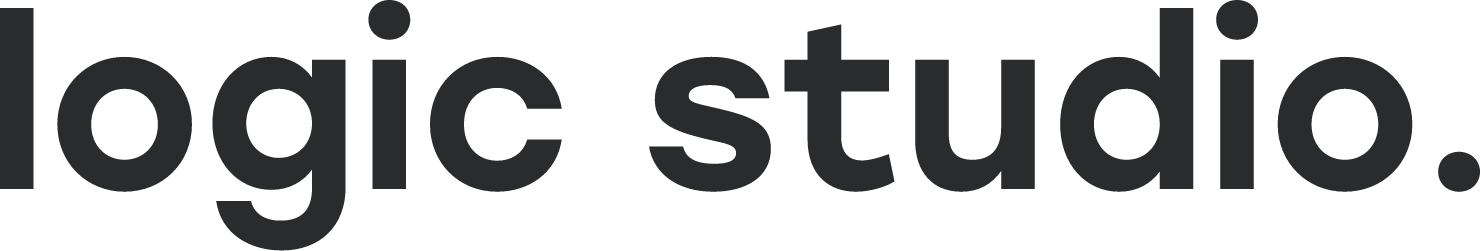 

г. Москва, ул. 1 Тверская-Ямская 6
+7 (499) 383-33-53
info@logicstudio.ru

www.logicstudio.ru

Бриф на разработку сайта


г. Москва, ул. 1 Тверская-Ямская 6
+7 (499) 383-33-53
info@logicstudio.ru

www.logicstudio.ru

Бриф на разработку сайта


г. Москва, ул. 1 Тверская-Ямская 6
+7 (499) 383-33-53
info@logicstudio.ru

www.logicstudio.ru

Бриф на разработку сайта
Название компании:Название компании:Название компании:Адрес, email, телефоны, контактные лица:Адрес, email, телефоны, контактные лица:Адрес, email, телефоны, контактные лица:Адрес существующего сайта (или какой необходимо приобрести):Адрес существующего сайта (или какой необходимо приобрести):Адрес существующего сайта (или какой необходимо приобрести):Сфера деятельности компании:Сфера деятельности компании:Сфера деятельности компании:Характеристика основных товаров, услуг (их количество):Характеристика основных товаров, услуг (их количество):Характеристика основных товаров, услуг (их количество):География реализации товаров, услуг:География реализации товаров, услуг:География реализации товаров, услуг:Конкуренты, их веб-ресурсы:Конкуренты, их веб-ресурсы:Конкуренты, их веб-ресурсы:Задача, которую должен решать сайт:Задача, которую должен решать сайт:Задача, которую должен решать сайт:Основные разделы сайта:О Компании ФотогалереяУслуги (продукция)Прайс-листНовостиКонтактыАкции
Другие разделыО Компании ФотогалереяУслуги (продукция)Прайс-листНовостиКонтактыАкции
Другие разделыЧастота предполагаемых обновлений сайта (раз в год, месяц, неделю, ежедневно):Частота предполагаемых обновлений сайта (раз в год, месяц, неделю, ежедневно):Частота предполагаемых обновлений сайта (раз в год, месяц, неделю, ежедневно):Название сайта:Название сайта:Название сайта:Стиль сайта 
(солидно, строго, просто и т.д.):Стиль сайта 
(солидно, строго, просто и т.д.):Стиль сайта 
(солидно, строго, просто и т.д.):Есть ли у Фирмы свой фирменный стиль, логотип, цвета которых надо придерживаться (логотип, образцы цвета, образцы фирменного стиля, отправить приложением к брифу):Есть ли у Фирмы свой фирменный стиль, логотип, цвета которых надо придерживаться (логотип, образцы цвета, образцы фирменного стиля, отправить приложением к брифу):Есть ли у Фирмы свой фирменный стиль, логотип, цвета которых надо придерживаться (логотип, образцы цвета, образцы фирменного стиля, отправить приложением к брифу):Цветовая гамма сайта:Цветовая гамма сайта:Цветовая гамма сайта:Дополнительные компоненты сайта:Дополнительные компоненты сайта:Форма отправки сообщенийДополнительные компоненты сайта:Дополнительные компоненты сайта:НовостиДополнительные компоненты сайта:Дополнительные компоненты сайта:Анкетирование (опросы)Дополнительные компоненты сайта:Дополнительные компоненты сайта:ОтзывыДополнительные компоненты сайта:Дополнительные компоненты сайта:Административная часть (полное управление сайтом сотрудниками компании)Дополнительные компоненты сайта:Дополнительные компоненты сайта:Сбор статистикиДополнительные компоненты сайта:Дополнительные компоненты сайта:Другие задачиДополнительные компоненты сайта:Дополнительные компоненты сайта:Сроки исполнения заказа:Сроки исполнения заказа:Сроки исполнения заказа:Бюджет заказа:Бюджет заказа:Бюджет заказа:Примечания:Примечания:Примечания: